BIOPHARM JOURNAL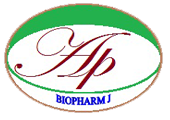 ISSN: 2454-1397, Open Access, www.biophrmj.comCOPYRIGHT TRANSFER FORMManuscript title:__________________________________________ _________________________Manuscript number: ________________________________________________________________Corresponding author: ______________________________________________________________I/We hereby agree to transfer full copyright to BIOPHARM JOURNAL, hereafter Pharmaceutical BIOPHARM JOURNAL, of the above manuscript and all associated media (text, figures, tables, additional electronic material and others). I/We authorize BIOPHARM JOURNAL to publish this work and to include it in any electronic databases and retrieval systems. Manuscripts containing copyright content (text, tables, figures, etc.) must ensure that the file is password protected or that access to the file is password protected. Requests by third parties must be made through BIOPHARM JOURNAL directly and cannot be processed by the author(s). Authors retain patent and trademark rights to any process or procedure detailed in the manuscript. In the case where data requires to be reproduced or re-printed in another source, Copyright permission must be obtained from Pharmaceutical and Biological Evaluations prior to the publication of the other source. BIOPHARM JOURNAL reserves the right to charge for Copyright permission where it is deemed necessary. There are no conflicts of interest (personal, institution, financial, intellectual or other). Data is original and has never been previously published in any other journal (peer-reviewed or non-peer reviewed), in any country and in any language. The manuscript is not under review in another journal or book and has not been considered for publication elsewhere. This applies to all formats (print and electronic). All authors have participated in the research to some significant extent to merit co-authorship. The order of author’s names has been agreed upon by all co-authors. All authors are aware of the publication of this data and this manuscript. The manuscript does not contain any unlawful, prejudicial, or slanderous statements that might violate the rights (personal or proprietary) of any third party (individual, Institutional, Governmental).I/We hereby transfer, assign or otherwise convey all copyright ownership, including any and all rights incidental thereto, exclusively to the Journal, in the event that such work is published by the Journal. The Journal shall own the work, including 1) copyright; 2) the right to grant permission to republish the article in whole or in part, with or without fee; 3) the right to produce preprints or reprints and translate into languages other than English for sale or free distribution; and 4) the right to republish the work in a collection of articles in any other mechanical or electronic format. I*, on behalf of all authors, make necessary changes as per the request of the journal and do the rest of the correspondence and will act as the guarantor for the manuscript on our behalf.Name of the authors (in full) 		 Signature of authors 	                   Date (dd/mm/yyyy)__________________________ 	____________________      __________________________* Corresponding author 